Incident Name:West MimsGA-OKR-017006IR Interpreter(s):Tammy HocutLocal Dispatch Phone:912-496-7366Brantley BoatrightInterpreted Size:59,318 acresGrowth last period:10,905 acresFlight Time:2044 EDTFlight Date:April 24, 2017Interpreter(s) location:Russellville, ARInterpreter(s) Phone:479-886-0878GACC IR Liaison:Scott WilkinsonGACC IR Liaison Phone:501-538-5827National Coordinator:Tom MellinNational Coord. Phone:505-842-3845Ordered By:Billy WhitworthA Number:A-75Aircraft/Scanner System:N144Z/PhoenixPilots/Techs:Dan Johnson, Eddy Netcher/ Woody SmithIRIN Comments on imagery:Good imagery.IRIN Comments on imagery:Good imagery.Weather at time of flight:ClearFlight Objective:Map Heat Perimeter/Isolated, Scattered and Intense Heat SourcesDate and Time Imagery Received by Interpreter:April 24, 2017 2211 EDTDate and Time Imagery Received by Interpreter:April 24, 2017 2211 EDTType of media for final product:NIFC FTP – 4 Shapefiles, KMZ files, IR Log and PDF MapDigital files sent to:/incident_specific_data/southern/Georgia/2017_West_Mims_Fire/IR/20170425Email to: Billy Whitworth bwhitworth@tfs.tamu.edujosephkmock@fs.fed.us erobertson@gfc.state.ga.us annabeth_purcell@nps.gov mtorbett@gfc.state.ga.us john.mosley@bia.gov Liz_Struhar@nps.gov Type of media for final product:NIFC FTP – 4 Shapefiles, KMZ files, IR Log and PDF MapDigital files sent to:/incident_specific_data/southern/Georgia/2017_West_Mims_Fire/IR/20170425Email to: Billy Whitworth bwhitworth@tfs.tamu.edujosephkmock@fs.fed.us erobertson@gfc.state.ga.us annabeth_purcell@nps.gov mtorbett@gfc.state.ga.us john.mosley@bia.gov Liz_Struhar@nps.gov Date and Time Products Delivered to Incident:April 25, 2017 0130 EDTDate and Time Products Delivered to Incident:April 25, 2017 0130 EDTType of media for final product:NIFC FTP – 4 Shapefiles, KMZ files, IR Log and PDF MapDigital files sent to:/incident_specific_data/southern/Georgia/2017_West_Mims_Fire/IR/20170425Email to: Billy Whitworth bwhitworth@tfs.tamu.edujosephkmock@fs.fed.us erobertson@gfc.state.ga.us annabeth_purcell@nps.gov mtorbett@gfc.state.ga.us john.mosley@bia.gov Liz_Struhar@nps.gov Type of media for final product:NIFC FTP – 4 Shapefiles, KMZ files, IR Log and PDF MapDigital files sent to:/incident_specific_data/southern/Georgia/2017_West_Mims_Fire/IR/20170425Email to: Billy Whitworth bwhitworth@tfs.tamu.edujosephkmock@fs.fed.us erobertson@gfc.state.ga.us annabeth_purcell@nps.gov mtorbett@gfc.state.ga.us john.mosley@bia.gov Liz_Struhar@nps.gov Comments /notes on tonight’s mission and this interpretation:Started interpretation with 04/24 IR fire perimeter per SITL instructions.Significant growth on east side of fire with a lot of intense heat. Growth extends out to Honey Island on northeast side of fire.  Large growth between Middle Strange Island and Honey Island growing toward Honey Island Prairie.
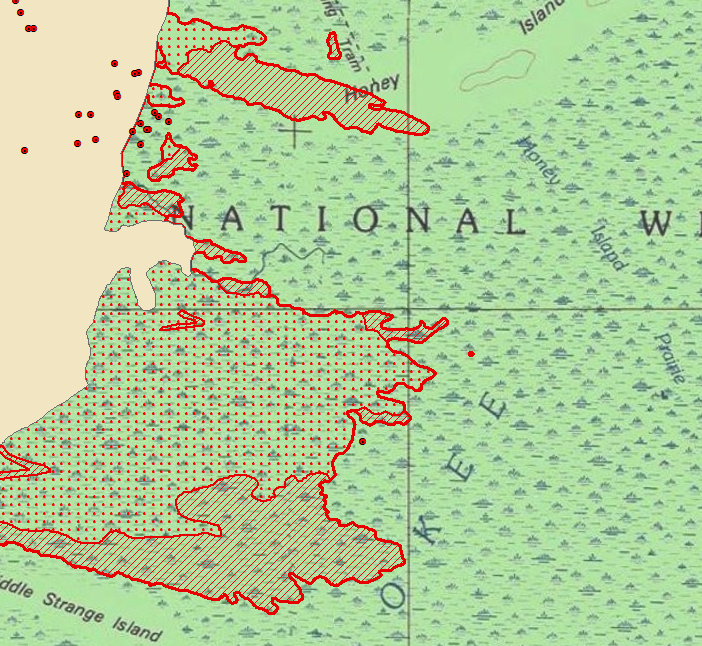 Large growth on south east side of fire out to Mitchell Island and Moonshine Ridge.
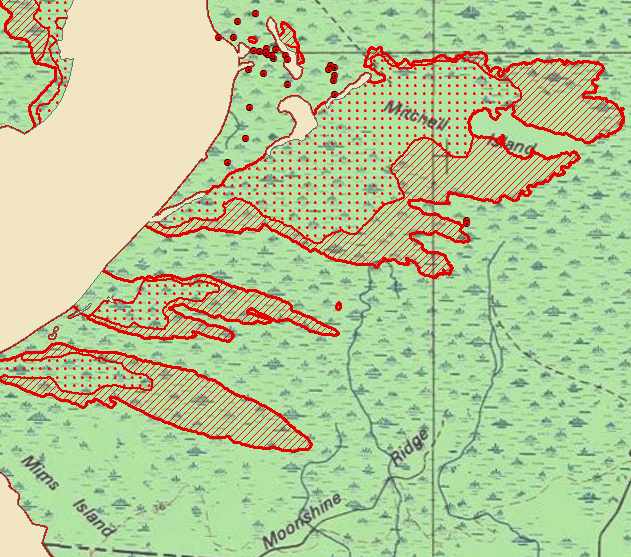 Comments /notes on tonight’s mission and this interpretation:Started interpretation with 04/24 IR fire perimeter per SITL instructions.Significant growth on east side of fire with a lot of intense heat. Growth extends out to Honey Island on northeast side of fire.  Large growth between Middle Strange Island and Honey Island growing toward Honey Island Prairie.
Large growth on south east side of fire out to Mitchell Island and Moonshine Ridge.
Comments /notes on tonight’s mission and this interpretation:Started interpretation with 04/24 IR fire perimeter per SITL instructions.Significant growth on east side of fire with a lot of intense heat. Growth extends out to Honey Island on northeast side of fire.  Large growth between Middle Strange Island and Honey Island growing toward Honey Island Prairie.
Large growth on south east side of fire out to Mitchell Island and Moonshine Ridge.
Comments /notes on tonight’s mission and this interpretation:Started interpretation with 04/24 IR fire perimeter per SITL instructions.Significant growth on east side of fire with a lot of intense heat. Growth extends out to Honey Island on northeast side of fire.  Large growth between Middle Strange Island and Honey Island growing toward Honey Island Prairie.
Large growth on south east side of fire out to Mitchell Island and Moonshine Ridge.
